На основу члана 11. Правилника о додели средстава за суфинансирање набавке конструкција и опреме за биљну производњу у заштићеном простору  у 2023. години („Службени лист АПВ“ број 11/23), Покрајински секретар за пољопривреду, водопривреду и шумарство дана 22.11.2023.доноси ОДЛУКУ О  ДРУГОЈ ИЗМЕНИ  ОДЛУКЕо опредељивању средстава по Конкурсу о додели средстава за суфинансирање набавке конструкција и опреме за биљну производњу у заштићеном простору у 2023. годиниУ  тачки 1. Одлуке  о опредељивању средстава по Конкурсу о додели средстава за суфинансирање набавке конструкција и опреме за биљну производњу у заштићеном простору у 2023. години од 15.06.2023. године и 19.09.2023. године ( у даљем тексту: Одлука) број „49.250.915,00 динара“ мења се бројем „44.304.648,00 динара“ у табели се  бришу редови 16,17,32,45,52 и 59 и врши се пренумерација бројева. Такође мења се додељен износ  за следеће кориснике средстава : Мења се тачка 2а која гласи: „Раскидају се уговори са следећим подносиоцима, тако што се додају редови 3,4,5,6,7,8О б р а з л о ж е њ еПокрајински секретаријат за пољопривреду водопривреду и шумарство (у даљем тексту: Секретаријат),  објавио је Конкурсу о додели средстава за суфинансирање набавке конструкција и опреме за биљну производњу у заштићеном простору на територији АП Војводине у 2023. години (у даљем тексту: Конкурс) у дневном листу „Дневник“ дана 10.03.2023. године  и „Службеном листу АПВ“ број 11/23 године и донео је Правилник о додели средстава за суфинансирање набавке конструкција и опреме за биљну производњу у заштићеном простору на територији АП Војводине у 2023. години (Службени лист АПВ“ број 11/23) (у даљем тексту: Правилник).На основу предлога Комисије Покрајински секретар је донео  Одлуку о опредељивању средстава по Конкурсу  за доделу средстава за суфинансирање  набавке  конструкција и опреме за биљну производњу у заштићеном простору  у 2023.години од  104-401-425/2023-02-4 од 15.0.6.2023. године и Одлуке  о измени Одлуке о опредељивању средстава по Конкурсу о додели средстава за суфинансирање набавке конструкција и опреме за биљну производњу у заштићеном простору у 2023. години од  104-401-425/2023-02-4 од 19.09.2023.годинеНа својој 5 седници одражаној дана 22.11.2023. године Комисија записнички констатовала да  је да је пристигло 6 изјаве корисника средстава о одустајању од реализације инвестиције, покрајински секретар за пољопривреду, водопривреду и шумарство раскида уговоре са овим корисницима, као и да су два подносиоца пријава поднела захтев за анексирање уговoра на мањи износ од одобреног и оправдали свoју молбу и  предложила другу измену Одлуке Подносиоци пријава са којима покрајински секретар за пољопривреду, водопривреду и шумарство  раскида уговор, приказан је у прилогу број  1.Подносиоци пријава са којим је донета одлука да се  закључи Анекс уговор, приказани је прилогу број 2;С обзиром да је предлог Комисије у складу са Правилником донетим 08.03.2023. године, објављеног у „Службеном листу АПВ“ број 11/2023  и Конкурсом објављеним у дневном листу „Дневник“ дана 10.03.2023. године и „Службеном листу АПВ“ број 11/2023 године, а на основу предлога Комисије, донета је одлука и опредељена су средства као у диспозитиву.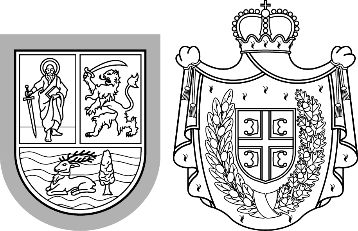 Република СрбијаАутономна покрајина Војводина	Покрајински секретаријат запољопривреду, водопривреду и шумарствоБулевар Михајла Пупина 16, 21000 Нови СадТ: +381 21 487 44 11, +381 21 456 721   Ф: +381 21 456 040psp@vojvodina.gov.rs
Република СрбијаАутономна покрајина Војводина	Покрајински секретаријат запољопривреду, водопривреду и шумарствоБулевар Михајла Пупина 16, 21000 Нови СадТ: +381 21 487 44 11, +381 21 456 721   Ф: +381 21 456 040psp@vojvodina.gov.rs
БРОЈ: 104-401-425/2023-02-4ДАТУМ: 22.11.2023.годинеРед.број Број 
уговора                     Назив корисникаМестоГрад/ОпштинаУкупна обавеза Секретаријата23Јелена Миловић104-401-3169/2023-02ВрбасВрбас1.344.907,0024Марко Миловић104-401-3171/2023-02ВрбасВрбас1.411.463,00Ред.број Број уговораНазив корисникаМестоГрад/ОпштинаУкупна обавеза Секретаријата3.104-401-3025/2023-02Стефан ФилиповићКузминСремска Митровица1,650,000.004.104-401-3026/2023-02Немања ФилиповићКузминСремска Митровица1,650,000.005.104-401-3375/2023-02Бојан РадманОбровацБачка Паланка100,000.006.104-401-4061/2023-02Оскар СарвакЗрењанинЗрењанин110,000.007.104-401-4115/2023-02Снежана ЂурићПетроварадинНови Сад110,000.008.104-401-4277/2023-02Марко МишковићКикиндаКикинда343,200.00УкупноУкупноУкупноУкупноУкупно3,963,200.00Ред.број Број уговораНазив корисникаМестоГрад/ОпштинаУкупна обавеза Секретаријата1.104-401-3025/2023-02Стефан ФилиповићКузминСремска Митровица1,650,000.002.104-401-3026/2023-02Немања ФилиповићКузминСремска Митровица1,650,000.003.104-401-3375/2023-02Бојан РадманОбровацБачка Паланка100,000.004.104-401-4061/2023-02Оскар СарвакЗрењанинЗрењанин110,000.005.104-401-4115/2023-02Снежана ЂурићПетроварадинНови Сад110,000.006.104-401-4277/2023-02Марко МишковићКикиндаКикинда343,200.00УкупноУкупноУкупноУкупноУкупно3,963,200.00Ред. бројБрој пријавеКорисникМестоОписБодовиПрихватљива инвестицијаОдобрен износ%Сопствена средства%1104-401-3169/2023-02Јелена МиловићВрбаснабавка 3 пластеника са поцинкованом конструкцијом укупне површине  1212м2 1151,921.296.001,344,907.0070.00576,389.0030.00      2104-401-3171/2023-02Марко МиловићВрбаснабавка 3 пластеника са поцинкованом конструкцијом укупне површине  1212м2 1102,016,376.001,411,463.0070.00604,913.0030.00ПОКРАЈИНСКИ СЕКРЕТАРВладимир Галић